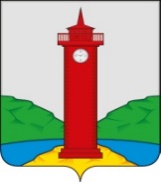 РОССИЙСКАЯ ФЕДЕРАЦИЯ
САМАРСКАЯ ОБЛАСТЬМУНИЦИПАЛЬНЫЙ РАЙОН ВолжскийСОБРАНИЕ ПРЕДСТАВИТЕЛЕЙ СЕЛЬСКОГО ПОСЕЛЕНИЯ КУРУМОЧТРЕТЬЕГО СОЗЫВА РЕШЕНИЕот «23» апреля 2018г                                                      № 160/42О соглашении о передаче осуществления части полномочий по вопросам местного значения от органов местного самоуправления сельского поселения Курумоч муниципального района Волжский Самарской области органам местного самоуправления муниципального района Волжский Самарской областиВ соответствии с Бюджетным кодексом Российской Федерации, пунктом 4 статьи 15 Федерального закона от 06.10.2003 №131-ФЗ «Об общих принципах организации местного самоуправления в Российской Федерации», Уставом сельского поселения Курумоч муниципального района Волжский Самарской области, Собрание представителей сельского поселения Курумоч муниципального района Волжский Самарской области РЕШИЛО:1. Передать муниципальному району Волжский Самарской области осуществление части полномочий местного значения сельского поселения Курумоч муниципального района Волжский Самарской области по вопросу:- дорожная деятельность (капитальный ремонт) в отношении автомобильных дорог местного значения в границах населенных пунктов поселения, а также создание и обеспечение функционирования парковок (парковочных мест) в границах населенных пунктов поселения.     2. Заключить соглашение с муниципальным районом Волжский Самарской области о передаче осуществления части полномочий по вопросам, указанным в п.1 данного решения.     3. Подписание соглашения поручить Главе сельского поселения Курумоч муниципального района Волжский Самарской области – Катынскому Олегу Лукьяновичу.4. Настоящее решение вступает в силу с момента принятия.5. Разместить настоящее Решение на официальном сайте администрации сельского поселения Курумоч муниципального района Волжский Самарской области.Глава сельского поселения Курумоч				О.Л. КатынскийПредседатель Собрания представителейсельского поселения Курумоч					Л.В. Богословская